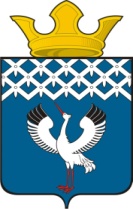  Российская Федерация                             Свердловская областьДумамуниципального образованияБайкаловского сельского поселения          -е заседание 4-го созыва      ПРОЕКТ    РЕШЕНИЕ«___»_________ 2018г.                  с. Байкалово                                       № _____О внесении изменений в Устав Байкаловского сельского поселенияВ целях приведения Устава Байкаловского сельского поселения в соответствие с Законом Свердловской области   от 19.12.2016  № 132-ОЗ «О внесении изменений в Закон Свердловской области «Об особенностях регулирования земельных отношений на территории Свердловской области» и статью 2 Закона Свердловской области «О закреплении вопросов местного значения за сельскими поселениями», Законом Свердловской области от 21.12.2015 № 164-ОЗ «О сроке полномочий депутатов представительных органов, членов выборных органов местного самоуправления и выборных должностных лиц местного самоуправления муниципальных образований, расположенных на территории Свердловской области», руководствуясь подпунктом 1 пункта 2 статьи 22 Устава Байкаловского сельского поселения,  Дума Байкаловского сельского поселения 	РЕШИЛА:1. Внести в Устав Байкаловского сельского поселения от 22.12.2005 г. №7/а (в редакции от 27.12.2017  № 24) следующие  изменения:1)  пункт 9 статьи 30 признать утратившим силу;2) в абзаце 1 пункта 2 статьи 24 слова «4 года» заменить словами «5 лет.».  2. Настоящее решение опубликовать (обнародовать) в Информационном ветснике Байкаловского сельского поселения и на официальном сайте Думы МО Байкаловского сельского поселения: www.байкдума.рф после проведения государственной регистрации.  3. Настоящее решение вступает в силу со дня его официального опубликования. Председатель Думы муниципального образованияБайкаловского сельского поселения                  		                С.В. Кузеванова «___»_______ 2018г.Глава муниципального образованияБайкаловского сельского поселения                   			      Д.В. Лыжин«___» _______ 2018г.